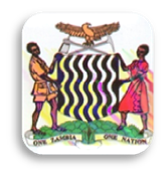 MINISTRY OF EDUCATION, SCIENCE, VOCATIONAL TRAINING & EARLY CHILDHOOD EDUCATIONCHAMA BOARDING SECONDARY SCHOOL VERSUS CHAMA DAY SECONDARY SCHOOL MUCHINGA PROVINCEJUNIOR PHYSICS JETS QUIZDATE GIVEN: Thursday, 20 March 2014TIME ALLOCATION: 30 sec / Question Unless Specified In the Respective QuestionMention the metal, which mainly used in clinical and laboratory thermometers.Answer: Mercury.Give the polarity of a dry cell.Answer: Positive and negativeWhat is a solenoid?Answer: A coil of insulated wire wound around an iron core.What will happen to the body temperature of a bird, which is moved from a room where the temperature is 25℃ to one where the temperature is 30℃?Answer: It will remain the same.What do we call the flow of heat from a high temperature to a low temperature?Answer: Heat transfer.What is the advantage of water over wind as a source of energy?Answer: Water can be stored but wind cannot be stored.Apart from sound effect, what other effect of current electricity is demonstrated in the working of an electric bell?Answer: Magnetic effect.